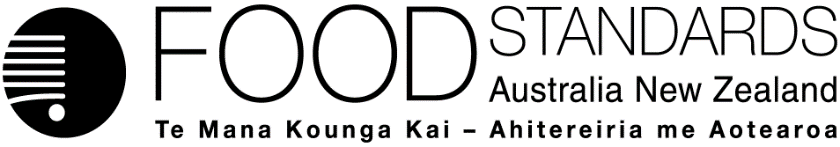 15 November 2021178-21Administrative Assessment Report –Application A1238Serine endopeptidase enzyme from GM Trichoderma reesei Application detailsDecision Additional mattersChargesAssessment against FSANZ Act 1991 requirementsConsultation & assessment timeframeDate received:  21 September 2021Date due for completion of administrative assessment: 13 October 2021 Date completed: 7 October 2021 Date received:  21 September 2021Date due for completion of administrative assessment: 13 October 2021 Date completed: 7 October 2021 Date received:  21 September 2021Date due for completion of administrative assessment: 13 October 2021 Date completed: 7 October 2021 Applicant: AB Enzymes GmbH Applicant: AB Enzymes GmbH Potentially affected Schedule18Brief description of Application:To permit serine endopeptidase sourced from a genetically modified strain of Trichoderma reesei containing the serine endopeptidase gene from Malbranchea cinnamomea, as a processing aid in the manufacture of vegetable and animal protein hydrolysates. Brief description of Application:To permit serine endopeptidase sourced from a genetically modified strain of Trichoderma reesei containing the serine endopeptidase gene from Malbranchea cinnamomea, as a processing aid in the manufacture of vegetable and animal protein hydrolysates. Potentially affected Schedule18Procedure:  General Level 1Estimated total variable hours: 240 hours Reasons why:It will involve an assessment of relatively minor complexity, since it is assessing a new source microorganism of an already permitted enzymeEstimated start date: Oct 2022 (unpaid)Application accepted Date:  8 October 2021Has the Applicant requested information in the application is confidential commercial information (CCI) or confidential? Yes CCI and confidential  What documents are affected? Appendix – CCI and Country’s permissions (France and Denmark) as confidential Has the Applicant provided redacted copies of documents containing CCI (i.e. CCI version and non CCI version and non CCI executive summary)?Has the Applicant provided justification for why information is CCI or confidential? YesHas the Applicant sought special consideration e.g. novel food exclusivity, two separate applications which need to be progressed together?NoDoes FSANZ consider that the application confers an exclusive capturable commercial benefit (ECCB) on the Applicant?No Does the Applicant want to expedite assessment (i.e. pay) for this Application?Yes Subsection 26(2) (b) Does the Application relate to a matter that may be developed as a food regulatory measure, or that warrants a variation of a food regulatory measure?Yes	(c) Is the Application so similar to a previous application or proposal for the development or variation of a food regulatory measure that it should not be accepted?No(d) Are there any other matters relevant to the decision whether to accept or reject the application?NoDoes the application meet each of the following criteria required by subsection 22(2)?The application is in writing Yes	The application is in the form specified in guideline 3.1.1 of the Application HandbookYes	The application includes all information and each thing that the section 23 guidelines of the Act state must be included in such an application. Yes	3.1.1 and 3.3.2Did the Applicant identify the Procedure that, in their view, applies to the consideration of this Application?Yes	Indicate which Procedure:  General           Other Comments or Relevant Matters:Nil Proposed length of public consultation periods:  6 weeks Proposed timeframe for assessment‘Early Bird Notification’ due: 15 November 2021 Commence assessment (clock start)	early Oct 2022Completion of assessment & preparation of draft food reg measure	early Feb 2023Public comment	mid-Feb 2023–late March 2023Board to complete approval	mid-June 2023Notification to Forum	late June 2023Anticipated gazettal if no review requested	early September 2023